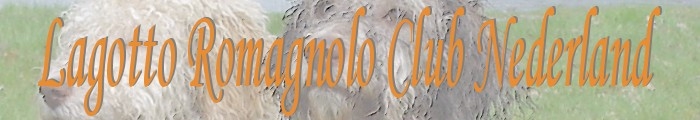 Dek- / Geboortebericht LRCNBinnen 7 dagen na geboorte van de pupsBij voorkeur per email sturen naar de Commissie Gezondheid en Welzijn (fokkerijlagotto@gmail.com). De benodigde bijlagen in duidelijk leesbare scans meesturen.Eventueel per post sturen naar:Dinette Bos-SchrijverNoordeinde 272761BN ZevenhuizenMobiel: 0628453167Dek- en geboorte aanmeldingen die onvolledig of niet zijn ingevuld of waarbij de gevraagde fotokopieën ontbreken, worden geretourneerd. Deze komen niet voor plaatsing op de site van LRCN in aanmerking.Betreft:	  Aankruisen wat van toepassing is:ο	DekberichtGeboorteberichtAls de gegevens van (een van) de ouderdieren reeds eerder zijn ingediend en bekend zijn bij de registerhouder kunt u vermelden: “ reeds bekend”Voordat plaatsing op de website van de LRCN kan plaatsvinden, dient dit formulier volledig te worden ingevuld en met de gevraagde kopieën te worden toegestuurd aan de Commissie G&W. Verder foto’s van teef en reu (dekbericht) of foto van teef met pups (geboortebericht).De cursief gedrukte regels in de tabel “gegevens nest”  kunnen alleen bij een geboortebericht worden ingevuld.Als u een dekbericht heeft ingestuurd dient u binnen 7 dagen na de geboorte van de pups alsnog de cursief gedrukte gegevens te sturen per email, post of telefoon aan de Comissie G&W.De fokker verklaart hierbij zich te houden aan de voorwaarden van het Verenigings Fok Reglement (VFR) van de Lagotto Romagnolo Club Nederland (LRCN).Aldus naar waarheid ingevuld:Datum:Handtekening:(Fotokopieën,stamboom HD uitslag,Ooguitslagen,JE-uitslag, kwalificatie kaarten,certificaten kampioenschappen bijsluiten voor zover niet eerder is toegezonden.)Datum dekkingDatum geboorteNatuurlijke dekking / Kunstmatige inseminatie(doorhalen wat niet van toepassing is)Gegevens moederhond  Gegevens moederhond  Volledige naam teefGeboortedatumNHSB-nummerHD-uitslagOog-uitslagJE-uitslagNummer chip/tatouageShow kwalificatie nr 1KeurmeesterDatum keurrapportPlaats opmaak keurrapportShow kwalificatie nr 2KeurmeesterDatum keurrapportPlaats opmaak keurrapportTitelsOpmerkingenHoeveelste nestEigenaar teefKennelnaamAdresPostcode en woonplaatsLandTelefoonnummerWebsiteGegevens vaderhond  Gegevens vaderhond  Volledige naam reuGeboortedatumNHSB-nummerHD-uitslagOog-uitslagJE-uitslagNummer chip/tatouageShow kwalificatie nr 1KeurmeesterDatum keurrapportPlaats opmaak keurrapportShow kwalificatie nr 2KeurmeesterDatum keurrapportPlaats opmaak keurrapportTitelsOpmerkingenEigenaar reuAdresPostcode en woonplaatsLandTelefoonnummerGegevens nestOp ………………………………………….…..(geboortedatum) werden uit bovenstaande combinatie (aantal)…………………………… levende pups geboren, te weten:(aantal)…………………………….reuen en/of(aantal)…………………………….tevenEventueel doodgeboren of kort na geboorte overleden pups:…...reuen..….tevenNatuurlijke geboorte / Keizersnede(doorhalen wat niet van toepassing is)De teef had eerder een nest/nesten op: (data invullen)…………………………………….………………………………………………………………………………………………………………………..Dit is het …… nest van de teef (aantal invullen)Opmerkingen: